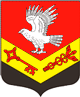 Муниципальное образование«ЗАНЕВСКОЕ   ГОРОДСКОЕ   ПОСЕЛЕНИЕ»Всеволожского муниципального района Ленинградской областиАДМИНИСТРАЦИЯПОСТАНОВЛЕНИЕ20.08.2020	№ 411д. ЗаневкаВ целях развития и совершенствования гражданской обороны, защиты населения и территории муниципального образования от чрезвычайных ситуаций, обеспечения безопасности жизнедеятельности населения, профилактики правонарушений, террористических и экстремистских угроз, обеспечения первичных мер пожарной безопасности и безопасности людей на водных объектах, в соответствии с Водным Кодексом Российской Федерации, Федеральными законами от 06.10.2003 № 131-ФЗ «Об общих принципах организации местного самоуправления в Российской Федерации», от 12.02.1998 № 28 - ФЗ «О гражданской обороне», от 21.12.1994 № 68-ФЗ «О защите населения и территорий от чрезвычайных ситуаций природного и техногенного характера», от 06.03.2006 № 35 - ФЗ «О противодействии терроризму», от 25.07.2002 № 114-ФЗ «О противодействии экстремистской деятельности», от 21.12.1994 № 69-ФЗ «О пожарной безопасности», от 02.04.2014 № 44 - ФЗ «Об участии граждан в охране общественного порядка», Законом Ленинградской области от 15.04.2015 № 38-ОЗ «Об участии граждан в охране общественного порядка на территории Ленинградской области», Постановлением Правительства Ленинградской области от 29.12.2007 № 352 «Об утверждении Правил охраны жизни людей на водных объектах Ленинградской области», постановлением администрации от 09.02.2018 № 72 «Об утверждении Порядка разработки, реализации и методики оценки эффективности муниципальных программ», администрация муниципального образования «Заневское городское поселение» Всеволожского муниципального района Ленинградской областиПОСТАНОВЛЯЕТ:1. В приложение муниципальную программу «Безопасность муниципального образования «Заневское городское поселение» Всеволожского муниципального района Ленинградской области на 2020 - 2022 годы», утвержденную постановлением администрации от 18.01.2020 № 18 внести следующие изменения:2.  Раздел паспорта муниципальной программы «Объемы бюджетных ассигнований, запланированных на реализацию муниципальной программы изложить в новой редакции:3.  Раздел 6 программы «Сроки реализации муниципальной программы, этапы и сроки их реализации с промежуточными показателями, перечень основных мероприятий муниципальной программы с указанием сроков реализации и ожидаемых результатов» изложить в новой редакции:      ИТОГО - 23 046.3 тыс. руб., в том числе по годам: 2020 год  -  10 626.3 тыс. руб. 2021 год  -  6 235.0 тыс. руб. 2022 год  -  6 185.0 тыс. руб.4.  Раздел  9  программы  «Информация  по  ресурсному  обеспечению муниципальной программы» изложить в следующей редакции:      Обеспечение финансирования муниципальной программы осуществляется за счет средств бюджета МО «Заневское городское поселение» - 23 046.3 тыс. руб., в том числе по годам:       2020 год  -  10 626.3  тыс. руб.      2021 год  -  6 235.0  тыс. руб.      2022 год  -  6 185.0  тыс. руб.5.  Настоящее постановление подлежит официальному опубликованию в газете «Заневский вестник» и размещению на официальном сайте муниципального образования http://www.zanevkaorg.ru.6.  Настоящее постановление вступает в силу со дня его официального опубликования.7. Контроль за исполнением постановления возложить на заместителя главы администрации. Гречица В.В.Глава администрации                                                                             А.В. ГердийО внесении изменений в постановление администрации от 18.01.2020 № 18 «Об утверждении муниципальной программы «Безопасность муниципального образования «Заневское городское поселение» Всеволожского муниципального района Ленинградской области на 2020 - 2022 годы»Объемы бюджетных ассигнований, запланированныхна реализацию муниципальной программы     Объем бюджетных ассигнований программы составляет 23 046.3 тыс. руб.     Из бюджета МО «Заневское городское поселение»  23 046.3  тыс. руб.,     в том числе по годам:2020 год  -  10 626.3  тыс. руб. 2021 год  -  6 235.0  тыс. руб. 2022 год  -  6 185.0  тыс. руб.      ОсновныемероприятияпрограммыСроки исполненияОбъемы финансиров.(тыс. руб.)Исполнитель  Гражданская оборона и защита населения и территории от чрезвычайных ситуаций  Гражданская оборона и защита населения и территории от чрезвычайных ситуаций  Гражданская оборона и защита населения и территории от чрезвычайных ситуаций  Гражданская оборона и защита населения и территории от чрезвычайных ситуаций1.  Строительство двух новых точек оповещения муниципальной системы оповещения населения по ГО и ЧС в новостройках г. п. Янино-1до 31.09.2020 1 324.6Начальник сектора ГОЧС и безопасности2.  Комплексное техническое обслуживание муниципальной системы оповещения населения по ГО и ЧСдо 31.12.2020 до 31.12.2021 до 31.12.2022 782.72 005.02 005.0Начальник сектора ГОЧС и безопасности3.  Оплата услуг операторам связи за предоставление каналов связи для системы оповещения населения  до 31.12.2020 до 31.12.2021 до 31.12.2022 300.0300.0300.0Начальник сектора ГОЧС и безопасности4.  Заключение муниципального контракта с профессиональной     аварийно - спасательной организацией на проведение аварийно - спасательных работ при возникновении чрезвычайных ситуаций и проведение учений и тренировок с персоналом Заказчикадо 31.12.2020  до 31.12.2021  до 31.12.2022  53.3180.0180.0Начальник сектора ГОЧС и безопасности5.  Пополнение запасов в целях ГО и ЧС средств индивидуальной защиты, приборов радиационной, химической разведки и дозиметрического контроля, медицинских и других средствдо 31.10.2020  до 31.09.2021  до 31.09.2022  100.0100.0100.0Начальник сектора ГОЧС и безопасностиПрофилактика правонарушений, террористических и экстремистских угрозПрофилактика правонарушений, террористических и экстремистских угрозПрофилактика правонарушений, террористических и экстремистских угрозПрофилактика правонарушений, террористических и экстремистских угроз1.  Проектирование и государственная экспертиза сметной документации проектов на реконструкцию и дальнейшее развитие муниципальных систем видеонаблюдениядо 15.12.2020 до 15.12.2021 до 15.12.2022 250.0 250.0250.0Начальник сектора ГОЧС и безопасности2.  Реконструкция действующей муниципальной системы видеонаблюдения в западной части г. п. Янино-1, установка дополнительных видеокамер в новых ЖКдо 31.07.2020 1 194.8Начальник сектора ГОЧС и безопасности3.  Строительство муниципальной системы видеонаблюдения в дер. Новосергиевка до 30.11.2020  1 491.2Начальник сектора ГОЧС и безопасности4.  Строительство объектовой системы видеонаблюдения на муниципальной территории парковой зоны «Оккервиль» в г. Кудроводо 10.11.2020  300.0Начальник сектора ГОЧС и безопасности5.  Создание системы видеонаблюдения в целях проведения мониторинга и видеофиксации несанкционированных свалок на территории поселениядо 15.12.2020700.0Начальник сектора ГОЧС и безопасности6.  Техническое обслуживание действующих муниципальных систем видеонаблюдения до 31.12.2020  до 31.12.2021  до 31.12.2022  660.0450.0450.0Начальник сектора ГОЧС и безопасности7.  Оплата услуг операторам связи за предоставление каналов связи и услуг Интернета для обеспечения работы систем видеонаблюдения  до 31.12.2020  до 31.12.2021  до 31.12.2022  400.0300.0300.0Начальник сектора ГОЧС и безопасности8.  Изготовление (заказ) памяток, листовок, плакатов по профилактике правонарушений и действиям при проявлениях терроризма и экстремизма до 31.10.2020 до 31.10.2021 до 31.10.2022 50.050.050.0Начальник сектора ГОЧС и безопасности9.  Материальное стимулирование деятельности членов добровольной народной дружины (ДНД) МО «Заневское городское поселение»(финансирование через МКУ «ЦОУ»)             до 25.12.2020 до 25.12.2021 до 25.12.2022      2 500.02 000.02 000.0Начальник сектора ГОЧС и безопасности10.  Приобретение форменной одежды, оргтехники и другого имущества для обеспечения деятельности ДНД  (финансирование через МКУ «ЦОУ»)                     до 30.10.2020 до 30.10.2021 до 30.10.2022 80.0100.0100.0Начальник сектора ГОЧС и безопасностиОбеспечение первичных мер пожарной безопасности и безопасности людей на водных объектахОбеспечение первичных мер пожарной безопасности и безопасности людей на водных объектахОбеспечение первичных мер пожарной безопасности и безопасности людей на водных объектахОбеспечение первичных мер пожарной безопасности и безопасности людей на водных объектах1.  Очистка, углубление, обустройство, покраска ограждений и ограничителей движения автомобилей на действующих пожарных водоёмахдо 30.09.2020 до 30.09.2021 до 30.09.2022      199.0200.0200.0Начальник сектора ГОЧС и безопасности2.  Приобретение первичных средств пожаротушения и защиты, перезарядка и ремонт ранее закупленных огнетушителей до 30.06.2020 до 30.06.2021 до 30.06.2022   41.2100100Начальник сектора ГОЧС и безопасности3.  Приобретение знаков пожарной безопасности и знаков безопасности людей на водных объектахдо 30.06.2020 до 30.06.2021 до 30.06.2022 50.050.050.0Начальник сектора ГОЧС и безопасности4.  Изготовление и установка знаков пожарной безопасности и знаков безопасности людей на территории и на водных объектах поселениядо 30.09.2020 до 30.09.2021 до 30.09.2022 99.5100.0100.0Начальник сектора ГОЧС и безопасности5.  Противопожарная опашка участка территории дер. Суоранда, граничащего с лесным массивом и полем, подверженном палам сухой травыАпрель и октябрь 2020  Апрель и октябрь 202150.050.0Начальник сектора ГОЧС и безопасности